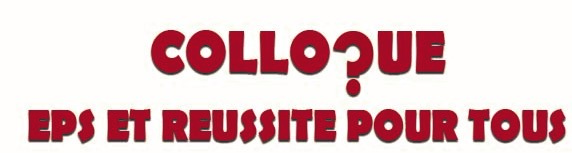 Pour s’inscrire cliquer iciObjet message : colloque pour une EPS de la réussite de tous, les 17-18 novembre Cher-e collègue, Les nouveaux programmes en EPS vont devenir applicables à la rentrée 2016. L’absence d’exigence dans les apprentissages visés dans les APSA ou dans les temps de programmation nous inquiète sur le devenir de notre discipline. Les inspecteurs de notre discipline partagent aussi cette inquiétude qu’ils exprimaient lors de la consultation des nouveaux programmes : « La plupart des remontées académiques met en avant l’absence de repères pour la mise en œuvre du  programme. À cet égard, les inspecteurs déplorent « qu’aucune règle programmatique ne soit donnée dans le  cycle 4 (durée des cycles, listes des APSA, etc.) »  « L’absence d’attendus clairs soulève d’importantes réserves de la part des inspecteurs qui souhaitent qu’on leur apporte des éclairages complémentaires. Estimés «trop généraux pour savoir ce qui est attendu», leur absence marque «  la difficulté d’évaluer les élèves en fin de cycle »Il semble qu’actuellement ils ne puissent s’exprimer autrement qu’en défendant ce nouveau programme même s’il tourne le dos à leurs idées. Pour nous, dans les collèges, comment revendiquer des installations sportives et de bonnes conditions d’enseignements lorsqu’il est possible de programmer quelques heures une APSA, ou de changer d’activité chaque semaine, à partir du moment où elle s’inscrit dans le même champ d’apprentissage.Le nouveau DNB a supprimé les épreuves, ce qui rend d’autant plus optionnel l’implication des élèves en 3ème. Dans le même temps, le ministère signe des conventions avec les fédérations sportives. La ministre vient même d’annoncer que l’année 2016 sera l’année de l’olympisme à l’école. Dans cette situation, le SNEP-FSU a décidé de proposer un programme alternatif pour continuer d’être exigeant sur les contenus visés par tous nos élèves. Un programme alternatif qui respecte le programme actuel, mais qui donne de l’ambition pour nos élèves. Nous avons organisé de nombreuses rencontres en France et le colloque de novembre sera  un moment de résonnance de notre travail, qui va se continuer toute cette année scolaire. Cher-e collègue, je te donne la possibilité de t’inscrire à ce colloque dont le nombre de places est limité. Tu constateras que le SNEP a réalisé un effort particulier pour ses syndiqués en prenant en charge les frais de déplacement et d’hébergements. Afin de réduire les coûts, nous te remercions de prendre au plus vite les billets de train pour participer à ce colloque. Tu trouveras sur le lien ci-joint un préprogramme et les conditions d’inscriptions. 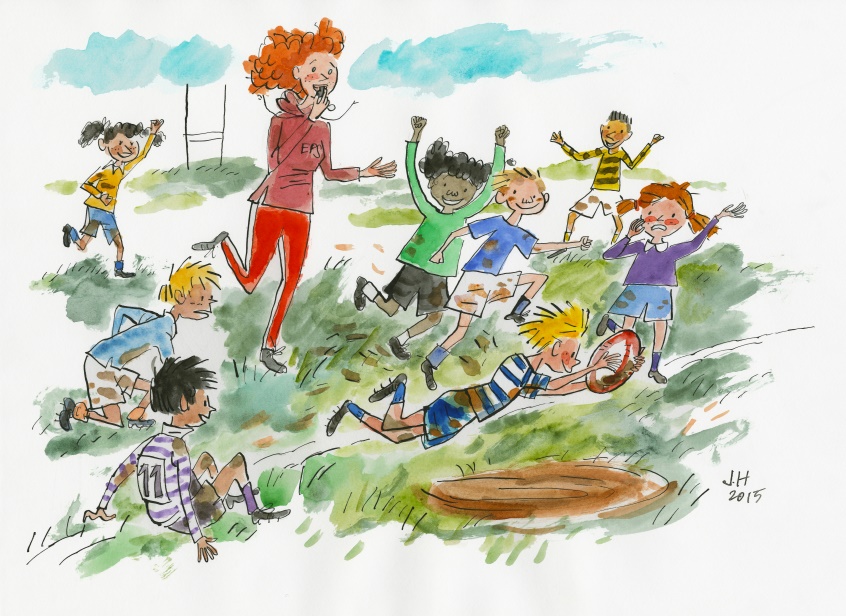 